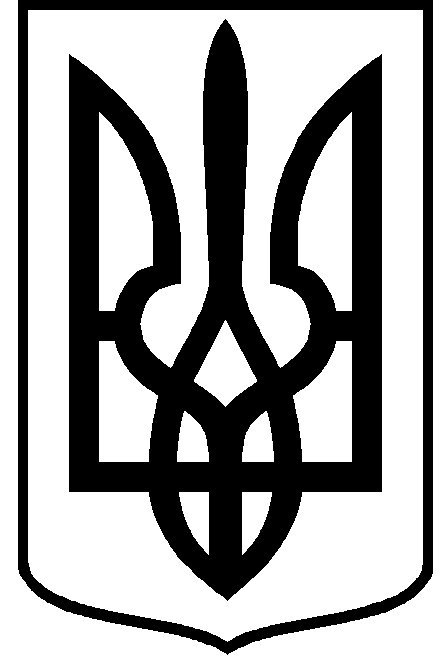 УКРАЇНАЧЕРНІГІВСЬКА  ОБЛАСНА  ДЕРЖАВНА  АДМІНІСТРАЦІЯДЕПАРТАМЕНТ КУЛЬТУРИ І ТУРИЗМУ, НАЦІОНАЛЬНОСТЕЙ ТА РЕЛІГІЙ НАКАЗПро встановлення  лімітівспоживання енергоносіївна 2021 рік	На виконання статті 77 Бюджетного кодексу України та пункту 12 підпункту 7  Рішення обласної ради від 26 лютого 2021 року № 48 - 3/VIІI  " Про обласний бюджет на 2021 рік                         (код  бюджету 25100000000) ", н а к а з у ю : Затвердити  ліміти споживання енергоносіїв на 2021 рік, виходячи з обсягів відповідних бюджетних асигнувань для КЗ «Чернігівська обласна бібліотека для дітей» у фізичних обсягах: Споживання  енергоносіїв проводити у межах встановлених лімітів, не допускати заборгованості по оплаті  за  використані  енергоносії.Щомісячно  ( до 4 числа) звітувати перед Департаментом культури і туризму, національностей та релігій  облдержадміністрації про спожиті енергоносії, не допускаючи перевищення фізичних обсягів доведених  лімітів.Контроль за використанням енергоносіїв  покласти на  директора  Чернігівської обласної бібліотеки для дітей   – Клюй.Т.М.Контроль за виконанням наказу покласти на начальника відділу фінансування та бухгалтерського обліку  Департаменту культури і туризму, національностей та релігій облдержадміністрації  Шмигленко С.К.В.о. директора                                                                       Людмила ЗАМАЙвід 23.04.20 22 р.Чернігів№ 61КЕК 2271Теплопостачання ( Г кал.)КЕК 2271Теплопостачання( м³)КЕК 2272Водопостачання ( м³)КЕК 2272Водовідведення ( м³)КЕК 2273 Електрична енергія( кВт-год.)75,142,869,51119 200